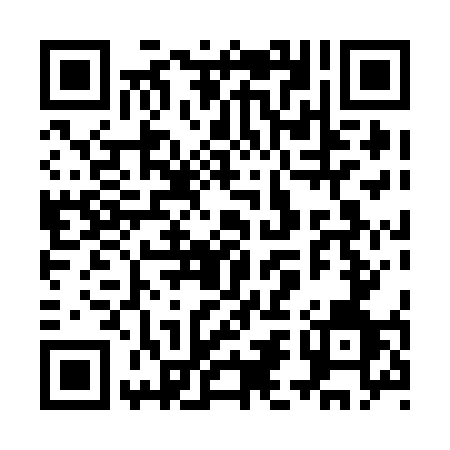 Prayer times for Killams Mills, New Brunswick, CanadaMon 1 Jul 2024 - Wed 31 Jul 2024High Latitude Method: Angle Based RulePrayer Calculation Method: Islamic Society of North AmericaAsar Calculation Method: HanafiPrayer times provided by https://www.salahtimes.comDateDayFajrSunriseDhuhrAsrMaghribIsha1Mon3:345:341:256:499:1511:162Tue3:355:351:256:499:1511:153Wed3:365:361:256:499:1511:144Thu3:375:361:256:499:1411:145Fri3:385:371:266:499:1411:136Sat3:395:381:266:499:1411:127Sun3:405:381:266:489:1311:118Mon3:425:391:266:489:1311:109Tue3:435:401:266:489:1211:0910Wed3:445:411:266:489:1211:0811Thu3:465:421:276:479:1111:0712Fri3:475:431:276:479:1011:0513Sat3:495:441:276:479:1011:0414Sun3:505:441:276:479:0911:0315Mon3:525:451:276:469:0811:0116Tue3:535:461:276:469:0711:0017Wed3:555:471:276:459:0610:5818Thu3:575:481:276:459:0610:5719Fri3:585:491:276:449:0510:5520Sat4:005:501:276:449:0410:5421Sun4:025:521:276:439:0310:5222Mon4:035:531:276:439:0210:5023Tue4:055:541:276:429:0110:4924Wed4:075:551:276:429:0010:4725Thu4:095:561:276:418:5810:4526Fri4:115:571:276:408:5710:4327Sat4:125:581:276:408:5610:4228Sun4:145:591:276:398:5510:4029Mon4:166:001:276:388:5410:3830Tue4:186:021:276:378:5210:3631Wed4:206:031:276:378:5110:34